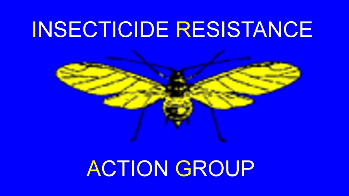 Insecticide Resistance Action GroupDraft minutes for the 46th meeting hosted on TeamsWednesday, 14 April 202110.00-13:00Welcome Fiona Highet who is replacing Jon Pickup (SASA).Marion Self who is replacing Sarah Cowlrick (AICC)Apologies Chris Bean; Ian Denholm; Adrian Sisson; Chris Parsons; Caroline Nicholls.Minutes of last meeting/matters arising Small changes required in the minutes of the research update from ADAS highlighted by SW.Outstanding/ongoing actionsCW to contact BASIS and NRoSo about the possibility of points being awarded after completion of IRAC training modules.CW has received a response. “BASIS are willing to allocate points, but there are a couple of issues including how many points are appropriate? (materials on the IRAC page vary greatly in length and complexity) and how to tell whether people have actually completed the module”. SC to monitor activity and usage of the training material available through IRAC on the AHDB website. From this IRAG will discuss ways it can be further promoted and continue to investigate how to collect BASIS/NRoSO points. SC response IRAG page: Jan 2020 to May 2021 1,837 page views, May 2021 to 1 Nov 2021 400 page views (May - 133, Jun - 98, Jul - 54, Aug - 32, Sep - 40, Oct – 40)Downloads of individual pdfs since 1st May 2021: IRAG1- 43, IRAG2 (cereal)- 38, IRAG3 (OSR)- 51, IRAG4 (brassicas)- 14 and IRAG5 (potatoes)- 24Decided that all members should look at the available IRAC training and identify which of its contents should be promoted on the AHDB/IRAG webpage. Once content has been identified, RS - suggests a UK specific version of the training on the IRAG site which would need IRAC branding and could use a QR code to access the points.ALL- keep an eye out for willow-carrot and lettuce-currant aphid for SF. Continuing action point If anyone wishes to take over from CW for the resistance matrix, please contact CW directly. Continuing action pointFeedback from IRAC (RS) There are some new MOA groups which have been added to the list (33, 34 and new subgroup 4). There have also been several new actives registered globally but these are very unlikely to be registered in EU and UK. To reach a wider audience, several training videos have been translated into different languages including Thai, Vietnamese, and German. There have also been some new training modules including how to build a resistance management strategy and refuges for bio-tech crops. IRAC are currently writing a white-paper on how to monitor susceptibility and a new IRAC publication outlining the history of IRAC and its formation and company representation has been released- Link to be shared.Regulatory issues (SM) slides included in attachmentsHelpful links on the HSE website regarding changes in response to Brexit. GB pesticides Approval register available on the HSE website will be developed over time. Developing crop guides with agronomy relevant to the UK. There is a working document on UK pests which will be developed into wider guidelines in the future on UK pests. MOA is now recommended to be included on product labels by 2023. Likely to be requested in EU states.EPPO database- resistance database to share information between EPPO members. Opportunity to be aware of regional shifts in sensitivity and recording established cases. A screening process is undertaken of evidence prior to it being included on the database. Wide range of information included regarding the case. Different levels of access to the database, public access only shows validated/confirmed cases. Species on the IRAG matrix could be included in the EPPO lists but only those that are confirmed would be available to the public.CRD efficacy resistance guidelines. Producing one document which is being updated with products and the removal of actives and uses. Spinosad and Diamides have been added. METI restrictions, currently only one application. Should METI restrictions be added to all complexes (as there is for complex 1) or is this restriction even still needed? Updated the current actives (not including EAMU) in the UK which could be a separate document. The number of broad spectrum actives are reducing and more specialist products are coming through. More biopesticides are being approved which is positive, although they may be very specific. Feedback to be given to CRD from CW who asked if on label and EAMU recommendations will be added for crops and individual species to the current MOA approvals list.IRAG outputSC circulated guideline updates on potato, oilseed rape and cereals to the group. Some re-wording or clarification may be needed for some sections and feedback is requested prior to being made publicly available. AOBSue Mattock has asked for support in the wording for efficacy guideline 601We should consider the possible implications of the recent levy payer votes with regard to the future of AHDB Horticulture and AHDB Potatoes. Concerns that we are losing key funding which contributes to resistance monitoring. Difficult at the moment- no feedback or clarity until after the election periods so may be mid-May before any notifications are made.Should we have a regular slot to include regular interaction with other RAGs? For example, a collective response in regard to AHDB. Please notify RC if anyone has any ideas Recommendations for invited speakers to be emailed to BS and RC.Date for next meeting		November to be held onlineActions arising from this meetingALL members- please take some time to look at the IRAC training content to identify which content should be promoted via the AHDB website- feedback to be sent to SC by 14th May 2021. https://irac-online.org/training-centre/teaching-materials/#training-modulesBS- send reminder to all members a week before deadline. DoneSC- Promote IRAC training/information on AHDB website and monitor activity to identify usage. If low usage we can discuss ways in which the information can be disseminated to reach a larger audience.  Action done- discussed in minutes from previous meetings:IRAG page visits: Jan 2020 to May 2021 1,837 page views, May 2021 to 1 Nov 2021 400 page views (May - 133, Jun - 98, Jul - 54, Aug - 32, Sep - 40, Oct – 40)Downloads of individual pdfs since 1st May 2021: IRAG1- 43, IRAG2 (cereal)- 38, IRAG3 (OSR)- 51, IRAG4 (brassicas)- 14 and IRAG5 (potatoes)- 24Following action: to conclude which material should be promoted based on the above informationNote- based on the outcome of the above, decisions will be made on how to proceed with requesting BASIS points and how to validate if knowledge has been exchanged.All- keep an eye out for willow-carrot and lettuce-currant aphid for SF. Please forewarn Steve to ensure he can gather plants to culture them.RC- to send SF information about culturing the aforementioned aphids.All- if anyone wishes to take over from CW with the resistance matrix please contact him.RS- to circulate the latest IRAC publication on the history and formation of IRAC. Done- Insecticide resistance management and industry: the origins and evolution of the Insecticide Resistance Action Committee (IRAC) and the mode of action classification scheme.Thomas C Sparks, Nicholas Storer, Alan Porter, Russell Slater, Ralf Nauen,Pest Management Science https://doi.org/10.1002/ps.6254CW- send latest resistance matrix draft to SM.SM- to look at the IRAG matrix and identify those species not currently listed on EPPO list, and raise with EPPO. All- feedback to SM regarding the 601 and 606 updates, including opinions on the METI restrictions by 30th April 2021.BS- send reminder to all members a week before deadline.SW- to discuss with project consortium members the possibility of sharing the M. persicae RM factsheet for use on AHDB/IRAG webpage.FH- to see if the M. persicae clone survey in Scotland could be resurrected.All-to send feedback to SC about the revised potato, oilseed rape and cereal crop resistance guidelines in the UK before 30th April 2021.BS- send reminder to all members a week before deadline.RC- to produce a draft letter expressing our concerns about the potential ‘loss’ of AHDB horticulture and potatoes and the funding associated with regard to projects on resistance. The draft will be circulated to IRAG members for feedback.BS- circulate doodle poll with options for the next meeting (online) in November. DoneOnce membership has been finalised:BS- finalise the current membership list and affiliations.SC/RC/BS- update the membership list published on the AHDB/ IRAG page with new membership and minutes from last meetings.